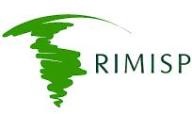 PREMIO MANUEL CHIRIBOGARIMISP- CENTRO LATINOAMERICANO PARA EL DESARROLLO RURALFORMULARIO POSTULACION1. Información del/de la Postulante:2. Información de la Tesis: NombresApellido PaternoApellido MaternoNacionalidadFecha de NacimientoNúmero Documento  IdentificaciónCiudad y País de residenciaDirecciónTeléfonoCorreo ElectrónicoTítulo de la TesisProfesor(a) Guía de Tesis Nombre Programa de Doctoradouniversidad que imparte el doctoradoPaísCalificación  Tesis (indicar escala de calificación)Fecha de Aprobación de la tesisFecha de Titulación Doctorado______________Fecha___________________________________________Firma del/de la Postulante